Supplementary Figure 1. Frequency of the different stages of acute kidney injury (AKI) stratified by frailty status (CFS > 4).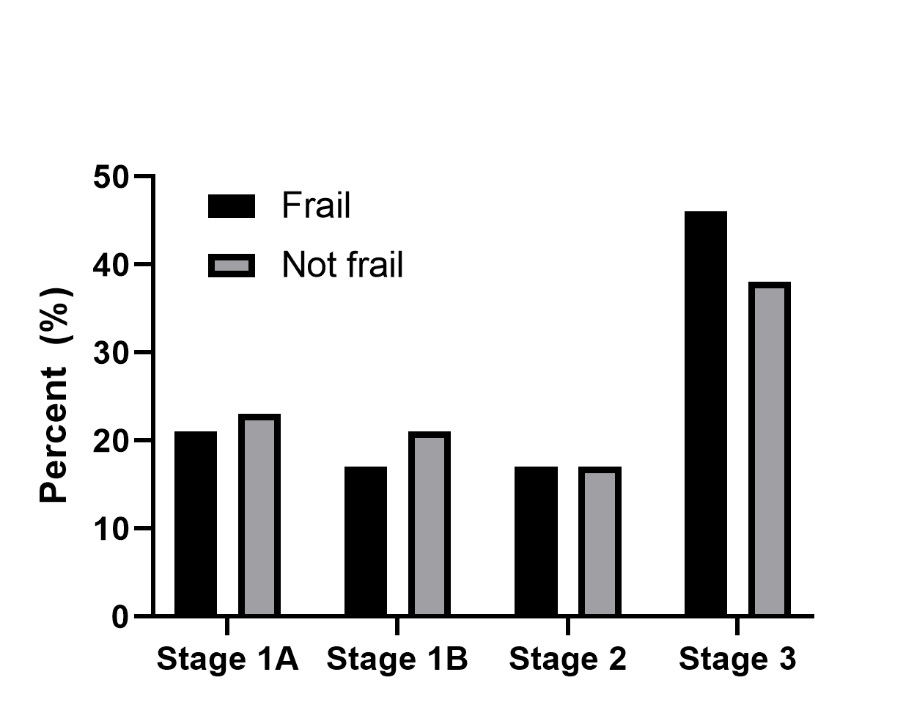 